婚礼与婚庆：区别与内在联系随着时代的发展，人们对婚姻的看法和期待也不断改变。其中，婚礼与婚庆作为婚姻庆祝的两个重要环节，既存在区别，又存在内在联系。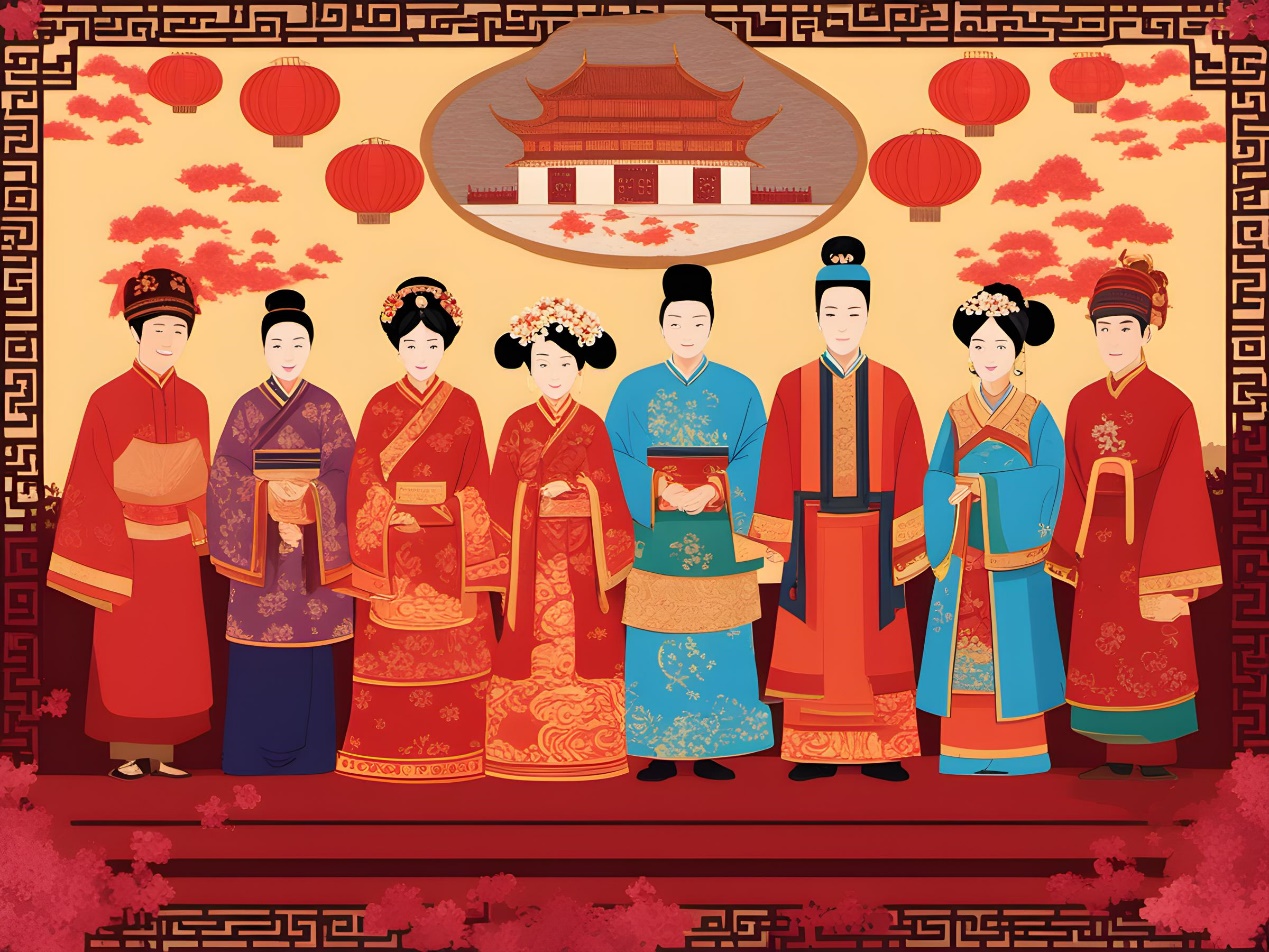 一、婚礼与婚庆的区别1、定义上的区别婚礼，通常是指两个人结婚时的仪式，是一种社会公认的、具有法律效应的结婚行为。它强调的是结婚这一行为的本身，包括婚约的订立、仪式的进行等。在中国，婚礼有着丰富的文化内涵，从古代的六礼到现代的各种创新婚礼形式，都体现了中国人对婚姻的重视和对传统的尊重。而婚庆，则是指为庆祝婚礼而进行的各种活动，包括婚宴、舞会、旅行等。它更多的是强调庆祝和活动部分，是为了使新人和亲友共享结婚的喜悦而进行的一系列活动。婚庆行业也因此应运而生，为新人们提供一站式的服务，帮助他们打造梦想中的婚礼。2、内容与形式的区别婚礼的内容通常包括婚约的订立、仪式的进行以及新婚生活的开始等，具有法定性和仪式感。在中国，婚礼形式多种多样，既有传统的中式婚礼，也有现代的西式婚礼，还有各种民族特色的婚礼形式。每一种婚礼形式都蕴含着深厚的民风民俗，反映人们的婚姻、家庭和社会价值观。婚庆的内容则更为广泛，它包括各种与婚礼相关的庆祝活动，如婚宴、舞会。这些活动既有传统，也有现代，可根据新人喜好和文化背景量身定做。婚庆的形式也因此丰富多彩，可以是豪华的空中婚礼与酒店宴会，也可以是温馨的户外派对，还可以是浪漫的海外旅行婚礼多种多样。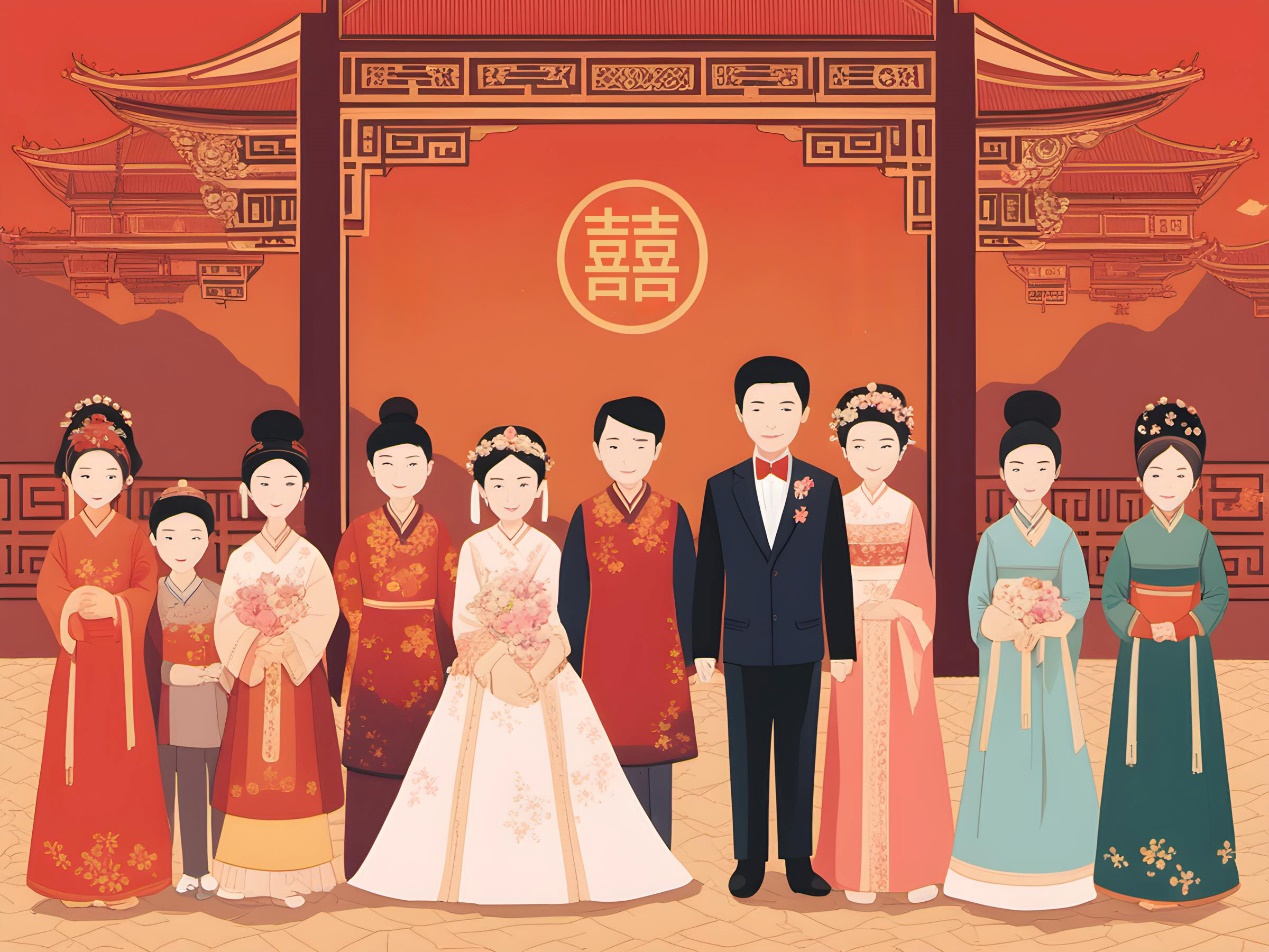 二、婚礼与婚庆的内在联系尽管婚礼与婚庆在概念上有所区别，但它们之间的联系却是紧密的。婚礼属于婚庆的前提和基础，没有婚礼便无从谈起婚庆。而婚庆则是婚礼的延伸和补充，它通过一系列的活动和仪式来展现婚礼的魅力和意义。1、婚礼文化是婚庆活动的精神内核每一种婚礼文化都蕴含深厚的民风民俗。这些文化元素为婚庆活动提供了丰富的素材和灵感，也为婚庆活动提供深厚的文化底蕴。在中国，传统的婚礼习俗如拜堂、喝交杯酒等都被融入到现代的婚庆活动中，成为庆祝活动的一部分。2、婚庆是婚礼文化的外在表现婚庆活动通过各种庆祝仪式和活动来展现婚礼文化的魅力。无论是传统的中式婚宴还是现代的西式舞会，都是为了让亲朋好友共同分享结婚的喜悦和祝福。在这个过程中，婚庆行业提供专业的服务和建议，为新人们打造梦想中的婚礼。同时，婚庆活动也为社会提供了一个展示婚姻文化和传统习俗的平台，促进了文化的传承和发展。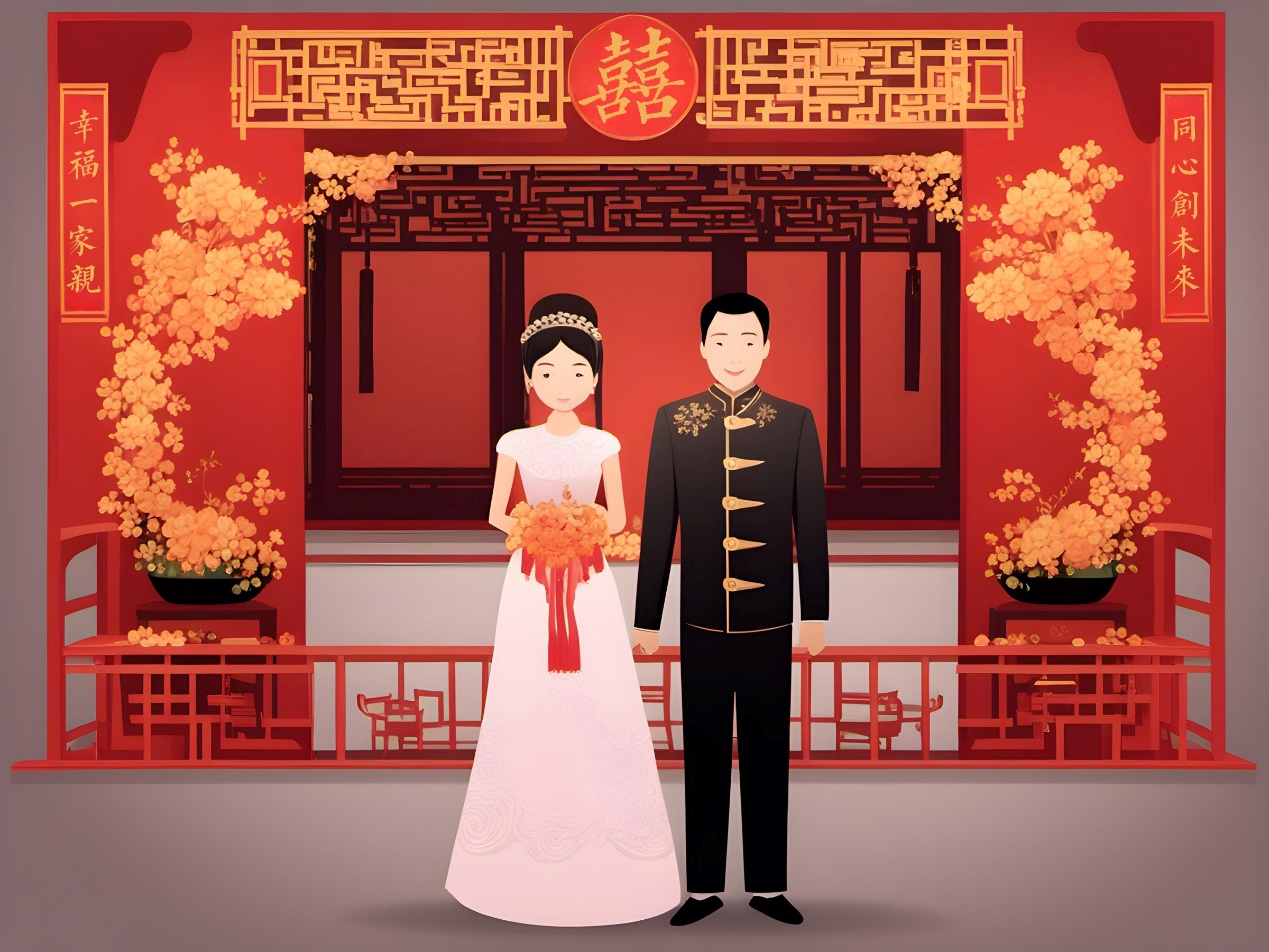 总之，婚礼与婚庆既存在区别又存在内在联系。二者共同构成人类社会丰富多彩的婚礼现象，为人们提供分享喜悦、传递祝福、展示文化的舞台。在现代社会，随着全球化和文化交流的加深，各种婚礼文化和婚庆形式也在不断交融和创新，形成多元化婚礼文化。这既是历史的积淀和文化的传承，也是人类文明发展的重要体现。撰稿：刘秉季（中国东方文化研究会婚庆文化专业委员会主任）